2022年辽宁省普通高校招生考试成绩统计表(体育·历史学科类)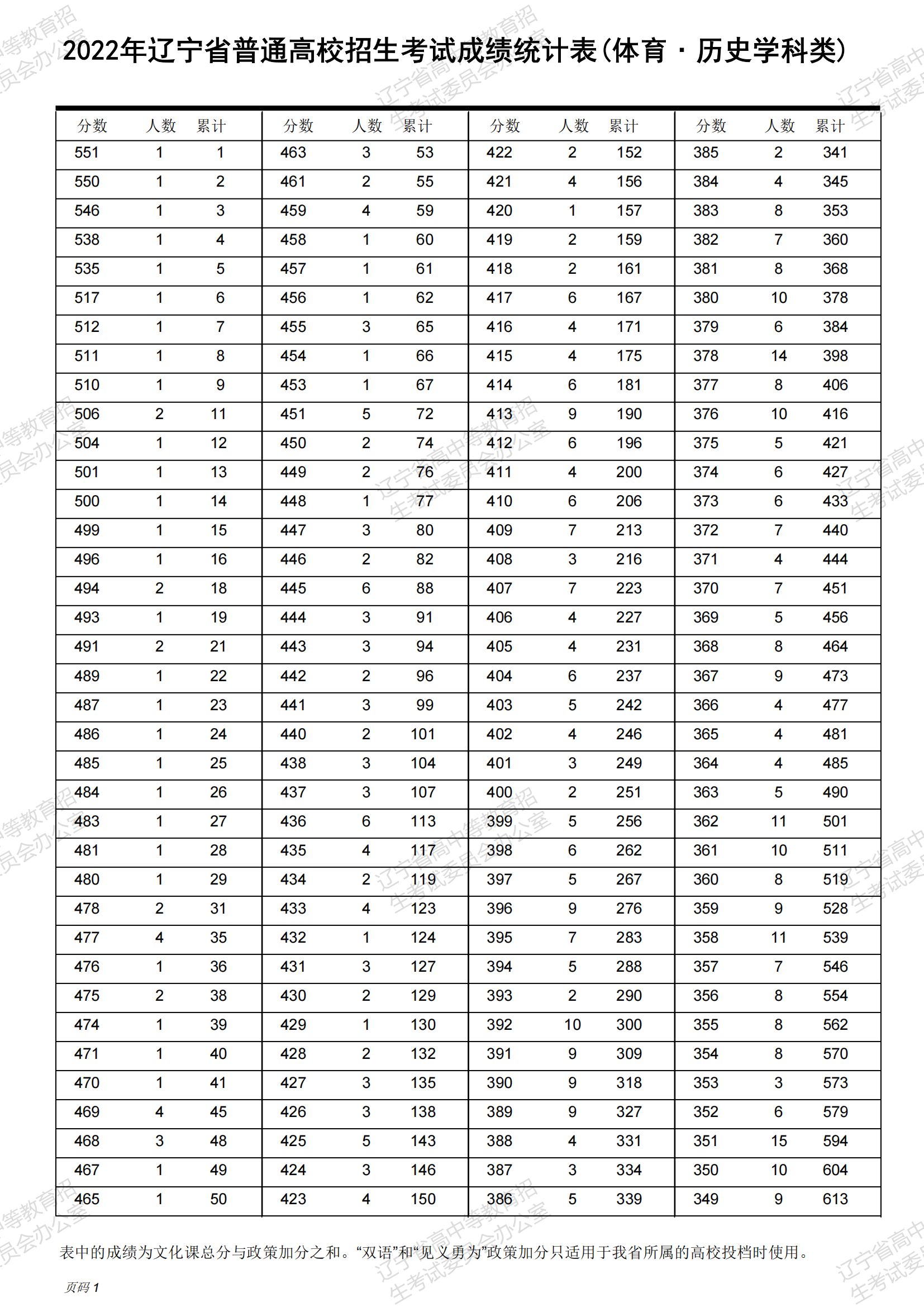 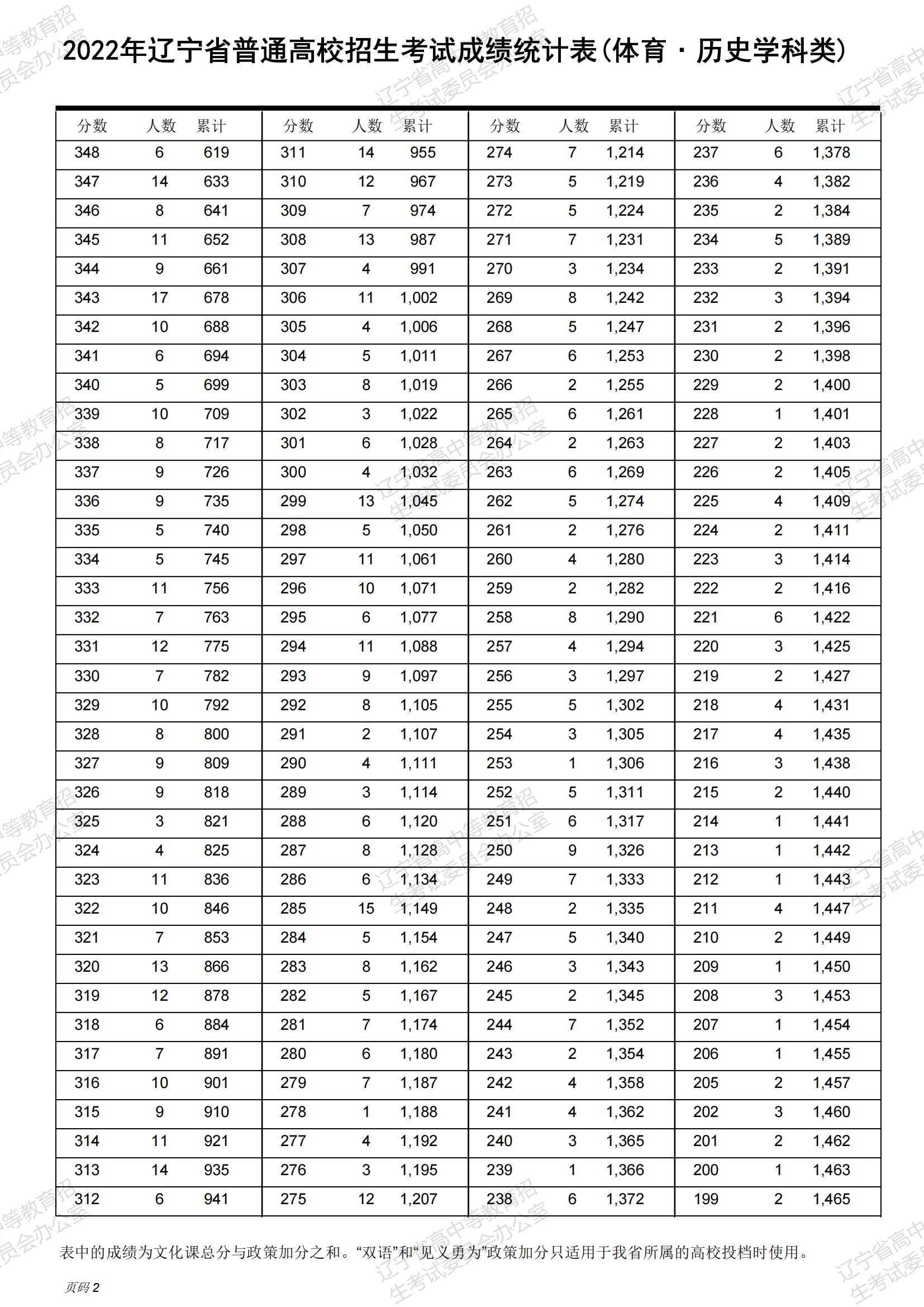 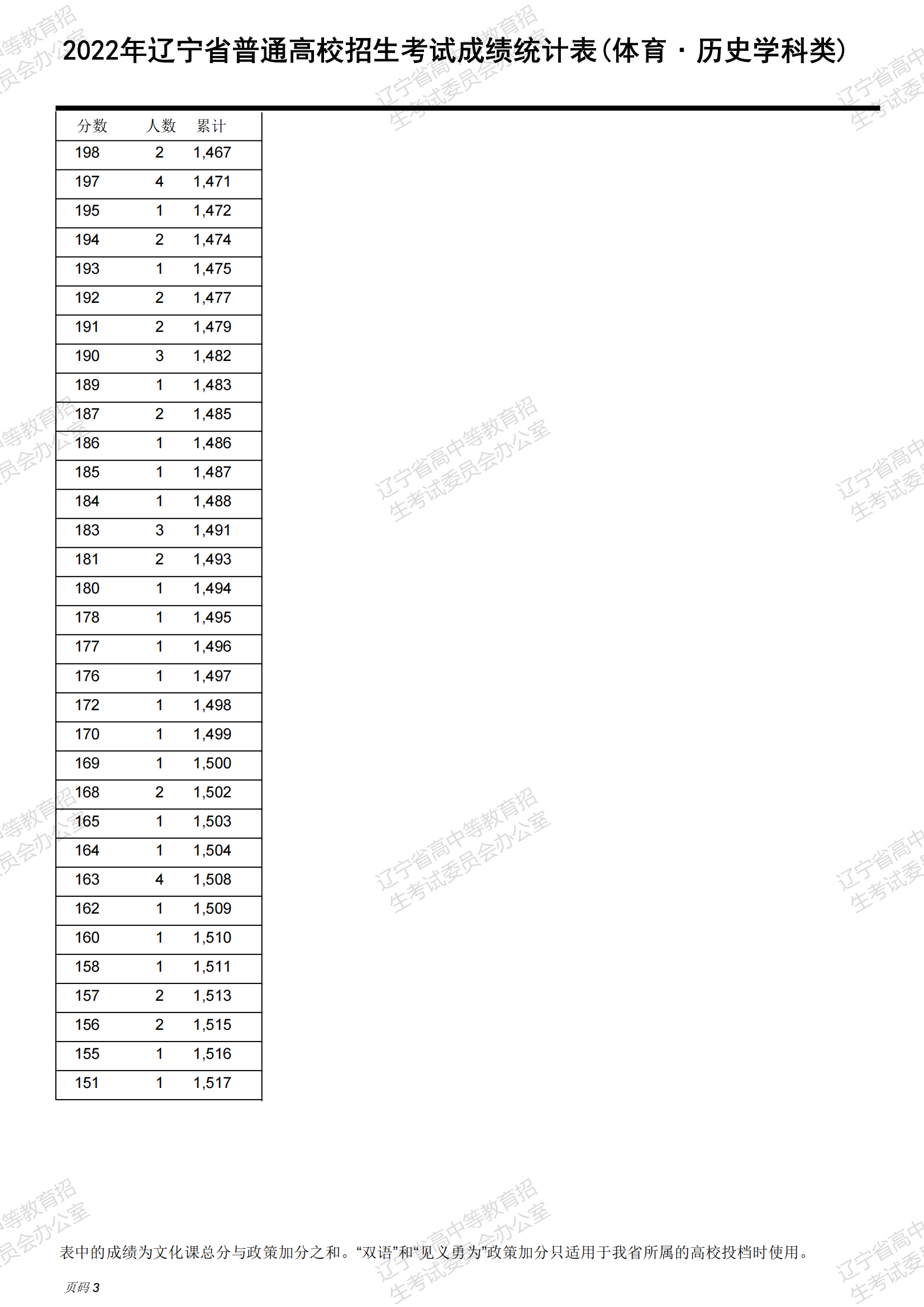 